STICHTING TER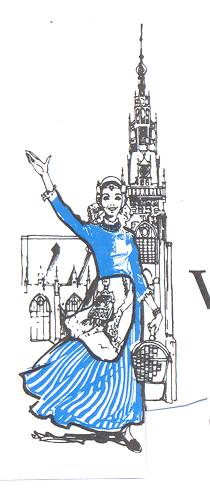 BEVORDERINGWESTFRIESEFOLKLORETESCHAGEN2016Hierbij nodigt het bestuur van de Stichting ter Bevordering Westfriese Folklore u uit tot het bijwonen van de jaarvergaderingDatum:				Maandag 29 mei 2017Plaats:				’t Oude Slot te SchagenAanvang: 			20.00 uurWij hopen dat u allen aanwezig kunt zijn. Uw aanwezigheid wordt zeer op prijs gesteld.De agenda voor deze vergadering is als volgt:Opening door voorzitter Rob HogenesIngekomen stukken en mededelingenBestuursverkiezing: Aftredend en herkiesbaar: Siem HuijbertsNieuwe kandidaten kunnen zich tot een uur voor aanvang van de vergadering aanmelden bij de voorzitter.Aftredend en niet herkiesbaar: Rob Hogenes, voorzitter.Andere kandidaten voor het voorzitterschap kunnen zich aanmelden bij de secretaris tot een uur voor aanvang van de vergadering.Indien geen nieuwe aanmeldingen binnenkomen dan stelt het bestuur voor in zijn plaats te benoemen Rienk Mud met ingang van het seizoen 2018. Tot die tijd zal dan Siem Huijberts, indien hij wordt herkozen, optreden als interim voorzitter.Verslag van de jaarvergadering van 6 juni 2016Jaarverslagen 2016:Van de kinderbroodmaaltijdVan de kinderdansgroepVan de kledingcommissieVan de kappenclubVan de infostalVan de Westfriese dansgroep SchagenVan de Stichting Museumboerderij VreeburgFinanciële zaken:Verslag 2016Begroting 2017Programma 2017: Jan Benit, Siem Huijberts en anderenRondvraagAfscheid bestuursleden en commissieledenSluiting1.OPENING EN WELKOM DOOR VOORZITTER ROB HOGENESVan de (scheidend) voorzitterDonderdag 1 september werd het seizoen 2016 op mooie wijze afgesloten.Het was prachtig weer, we hadden een schitterende optocht en in de Nieuwstraat was het een drukte van jewelste op de ‘curiosamarkt’.De soep en broodjes, verzorgd door de Posthoorn/Het Oude Slot en Slijkerman Bakkerijen, gingen er in als koek en met een muziekje erbij bleef het nog lang gezellig op de Markt.Ook op de 9 voorafgaande Westfriese donderdagen kunnen we tevreden terugkijken.Afgezien van een paar regenachtige dagen, was het goed ‘folkloreweer’, waren er veel toeristen op de been en hadden we een prachtige en stralende Miss in Linda Mechielsen.Gelukkig verliep alles zonder ongelukken of andere ernstige incidenten.De veiligheidsmaatregelen waren aangescherpt; zo stonden de marktkramen wat meer naar achteren om de doorgang te verbreden, stonden er minder auto’s achter de kramen en hebben wij verkeersregelaars ingezet bij de hekken bij cruciale toegangswegen naar het centrum.Waardoor het komt weten we niet, maar het lijkt wel of chauffeurs van bezorgdiensten en andere automobilisten ietwat agressiever worden bij het zien van wegafsluitingen.Méér dan eens werden de hekken opzij gezet zonder deze terug te zetten en reed men pardoes het evenemententerrein op.Vandaar dat wij op deze plekken nu voor extra mankracht hebben moeten zorgen.Zo is er altijd wel wat; desalniettemin was het 63e seizoen succesvol en hebben we de vele tienduizenden bezoekers uit binnen- en buitenland kunnen verrassen met onze prachtige westfriese streekdracht.Iedereen die op welke wijze dan ook bijgedragen heeft aan dit succesvolle jaar bedanken wij nogmaals voor de geweldige inzet.Komend seizoen rekenen we graag wéér op jullie medewerking!Jos van Leeuwen is na 8 jaar gestopt als presentator/programmaleider.Jos komt veel dank toe voor al die jaren waarin hij zich ingezet heeft voor het welslagen van de donderdagen.  Hij heeft geen keer overgeslagen en zijn enthousiasme was aanstekelijk.  Vanaf het komende seizoen staat Anneke Molenaar op het podium en doet Jan Benit de organisatie van de verschillende programmaonderdelen.Zoals u intussen weet treed ik op deze jaarvergadering formeel af als voorzitter.In de zomer van 2008 begon ik als ‘woordvoerder’ van de folklore in een wat onrustige periode.  Later dat jaar vroeg Gerrit Westerink me, hem op te volgen als voorzitter.In de daaropvolgende periode heb ik dat met veel plezier gedaan.Het waren mooie jaren, met actieve bestuursleden en, natuurlijk de tientallen vrijwilligers die op allerhande gebied hun eigen inbreng hebben gehad.Na deze 9 jaar vond ik het om verschillende redenen verstandig, de “voorzittershamer” over te dragen aan een ander. Ik spreek mijn dank uit aan de vele mensen die de folklore maken tot wat het nu is en hoop nog lang (zonder bestuurlijke verantwoordelijkheid) mee te blijven lopen in onze unieke optocht.Qua opvolging het volgende: Rienk Mud wordt vanaf 2018 de nieuwe voorzitter van de Stichting; Siem Huijberts neemt de komende maanden de rol van interim-voorzitter op zich.Rob Hogenes.April 2017.4. VERSLAG VAN DE JAARVERGADERING VAN 6 JUNI 2016Bericht van verhindering ontvangen van:Sylvia Buczinsky, Kees Kooij, Aad Niesten, Andre en Astrid Neve, Rene Karssies en Hans VerberneAanwezig: voltallig bestuur en 34 belangstellenden.OPENING EN WELKOM DOOR DE VOORZITTERRob heet eenieder welkom, speciaal Arnold van der Wardt. Hij zal na dit seizoen stoppen op de Uienhoop. Voor het overige verwijst Rob naar zijn geschreven stuk: van de voorzitter.INGEKOMEN STUKKEN EN MEDEDELINGENEr zijn geen ingekomen stukken voor deze vergaderingVERSLAG VAN DE JAARVERGADERING 2015Hier zijn geen op- of aanmerkingen op gemaakt. Rob bedankt de secretaris voor de verslaglegging.BESTUURSVERKIEZINGAftreden en herkiesbaar is de secretaris Arie Groen. Er zijn geen nieuwe kandidaten aangemeld, zodat Arie weer voor vier jaar wordt herbenoemd. Er volgt een applaus uit de zaal.Rob wenst hem veel succes.Voorzitter Rob Hogenes is vorig jaar voor vier jaar herkozen. Rob heeft echter besloten er na dit jaar een punt achter te zetten. Het bestuur gaat op zoek naar een nieuwe voorzitter.Jos van Leeuwen stopt er ook mee na 8 jaar spreekstalmeester en programmaleider. Het bestuur en ook alle aanwezigen zijn hem veel dank verschuldigd.Het bestuur stelt voor als programmaleider aan te stellen Jan Benit. Jan zal dan tevens bestuurslid worden. De presentatie komt in handen van Anneke Molenaar uit Winkel. Zij zal geen deel uitmaken van het bestuur.De aanwezigen gaan allen unaniem akkoord met het voorstel van het bestuur.JAARVERSLAGENKinderbroodmaaltijd: Alles is perfect verlopen. De dames zijn goed op elkaar ingespeeld en heen goed contact met elkaar.Kinderdansgroep: Astrid is afwezig, maar het is een goed seizoen geweest. Er is weer veel geoefend. In het seizoen wordt het 60-jarig bestaan van de kinderdansgroep gevierd.Kledingcommissie: Connie Praat heeft het overgenomen. Alles is prima verlopen.Kappenclub: In de wintermaanden wordt er aan huis met 5 dames hard gewerkt. Zij worden ouwer en niet gouwer. Volgende week is weer de uitleen.Skroifgroepen: Ze hebben er weer bar veul zinnigheid in.Westfriese dansgroep: alle leden zijn weer een jaartje ouder. Maar zij doen hun best. Er komen 8 stelen bij de dansvleor. Er zijn een paar nieuwe leden en de muziek gaat ook weer door.Vreeburg: de samenwerking is prima. Blij dat het bijna elke donderdag goed weer was. Het bezoek is gelukkig weer wat beter. De expositie draait om de zorg en de naaldkunst met o.a. de opleidingen. De vrijwilligers zijn allen nog steeds zeer enthousiast. Zij doen ook arrangementen.Onderhoudsploeg: werkt elke dinsdag met een groep waar weer een paar nieuwe mensen bij zijn. Vol verwachting klopt hun hart voor het nieuwe seizoen.Infostal: de VVV is weggevallen en zij merken dat het drukker is. Zij vrezen dat er in de toekomst te weinig mannen zullen zijn.Kinderwagens: Gre Buter regelt dat en het gaat goed.(Inmiddels komt de burgemeester binnen)FINANCIëNFiancieel is het een goed jaar geweest, dankzij een aantal bijzondere giften van o.a. VEKO, Ronde Tafel en straatgolf. Voor 2016 hebben we noodgedwongen wat lager moeten begroten.Gorter en Gorter heeft de financiële zaak gecontroleerd en goedgekeurd. De penningmeester en het bestuur kunnen gedechargeerd worden. Dit geschied onder applaus van de aanwezigen.De koffiebon wordt in het vervolg een kortingsbon van € 1,50.PROGRAMMA 201616 juni:	missverkiezing. We missen nog een aantal deelnemers. Bij Igesz wordt gezorgd       		voor een leuning.30 juni: 	openingsmaaltijd en oude ambachten7 juli:		Dag van de dans: er komen 2 groepen uit Bolsward en Laren.14 juli:		Dag van het dier. Hier is een groep van 8 man mee bezig. Het wordt fantastisch!21 juli:		Dag van de klederdracht is in handen van Hans Verberne, komt allemaal goed.28 juli:		Dag van het theater: OZOS met 2 keer ’t Anzoek in Scagon, verder standwerkers		en Montmartre.4 aug.		Gastdag: altijd een super dag11 aug.		Dag van het kind, alles is geregeld. Medewerking van het Maritiem museum.18 aug.		Ringtstekerij is in goede handen en belooft weer een mooie dag te worden.25 aug		Verzameldag3 sep.		Slotdag met nateuten.Dit jaar voor het eerst: torenrijm op straat om 12.30 uur, bij ’t Geveltje en de Infostal.Jan Benit is hier mee bezig en is heel enthousiast. De microfoon gaat mee. De skroiversgroepen maken hiervoor reclame, alsmede voor Vreeburg. Goed idee.RONDVRAAGJohn Duiven: is was geen advertentie bij het overlijden van Joop Schilder. Het was een moeilijk besluit voor het bestuur. Wij hebben ons op veel andere momenten van onze goede kant laten zien (bv bij de tocht van Joop door de stad).Barbara Anders: er zijn geen diabolo’s gekomen, wel 2 bordspellen.Marjan van Kampen: zij wilde de mensen wel eens in het echt zien. Zij heeft veel dank en waardering voor de vele, vele vrijwilligers. De Westfriese markten zorgen voor veel promotie voor Schagen. Dank hiervoor!De vergunningaanvraag heeft veel te lang geduurd. Aan de ene kant onbekendheid van medewerkers en aan de andere kant veel nieuwe regelgeving.De burgemeester spreekt nog haar waardering uit over het handelen van het bestuur na het ongeluk bij de ringstekerij.“We gaan er weer voor!” aldus de burgemeester.AFSCHEIDArnold van der Wardt, bijna 90 jaar en 25 jaar bij de Uienhoop neemt afscheid. Er is veel waardering voor hem. Veel dank Arnold.Connie Pronk, een paardenvrouw in hart en nieren, rechterhand van Klaas Brederveld. Zij heeft diverse wagens gereden. Veel dank voor de inzet van Connie.Marja Hogenes: heeft 8 ½ jaar de kledingcommissie gedaan. Niet altijd gemakkelijk. Veel, veel dank.Connie Praat volgt haar op.SLUITINGRob sluit de bijeenkomst met een woord van dank voor de aanwezigheid en de inbreng. Hij biedt graag namens het bestuur nog een drankje aan.A.Groen, secr.5. JAARVERSLAGEN 2016KINDERBROODMAALTIJDMet veel plezier hebben Anja, Margit, Connie en Karin geholpen bij het organiseren en begeleiden van de kinderbroodmaaltijd. Petra is onze contactpersoon en zij kon bijspringen wanneer dit nodig was.Wat wordt er elke week gedaan:* Elke week inschatten hoeveel (en welke) broodjes er besteld en gesmeerd moeten worden (in samenwerking met Astrid van de Kinderdansgroep). Het totaal bestaat uit iets meer witte dan bruine broodjes.* Op maandag per e-mail de bestelling doorgeven aan Albert Heijn (broodjes, halfvolle melk, een pak karnemelk, limonade, suiker, kaneel en smeerbare roomboter).* Donderdagochtend vroeg kaas ophalen bij één van de twee kaasstallen op de markt. We krijgen vijf maal kaas van de ene kaasboer en vijf maal van de andere. Alle spullen ophalen bij Albert Heijn. Vooraf spraken we met elkaar af wie wat ging halen.* Daarna met z’n allen de broodjes smeren in de Muziektuin (met kaas en kaneel/suiker).* De bakker neemt de broodjes, de frisdrank en de melk (wanneer het niet te warm is) mee met de bakkerskar.*Als er tijd over is kon er nog even naar de startende optocht gekeken worden.*Met de bolderkar het boerenbonte servies, het tafelkleed en wat broodjes naar de lange tafel op de Markt brengen.* Tafel dekken, kannen ophalen bij de restaurants, broodjes in ontvangst nemen van de bakker met bakkerskar vanuit de optocht.* De frisdrank en de melk in de kannen schenken, de broodjes op schalen rangschikken.* De kinderen en begeleidsters van de kinderdansgroep die meelopen in de optocht water brengen bij kruising Rapenpad/Nieuwstraat, we mogen kannen met water vullen bij de SNS bank.* Na de komst van de kinderen op de Markt ervoor zorgen, met hulp van de dames die het kinderdansen begeleiden, dat ze genoeg te eten en te drinken krijgen. Kinderen die niet dansen maar wel in klederdracht zijn kunnen ook mee eten.* Na het eten de tafel afruimen.* Daarna het servies afwassen in de toren in de Muziektuin; we deden dat het liefst met de hand.* Nieuwe kaneel en suiker mengen voor de volgende week.* Op de dag van het kind konden er appels bij de stal van Van Etten gehaald worden en bij Albert Heijn o.a. chips. Een welkom extraatje!* Op de dag van het ringsteken hebben wij geholpen met eten en drinken uitdelen aan de deelnemers. Connie heeft daarvoor heel veel stikkebuls genaaid. Ook dit jaar was de samenwerking perfect!KINDERDANSGROEPHet was weer een gezellig en goed verlopen seizoen van de Kinderdansgroep met ongeveer 30 kinderen.Soms met wat improviseren maar dat lukt altijd wel.Met ook genoeg hulp is dat dan ook heel goed gegaan.Hiervoor mijn dank ook aan iedereen die geholpen heeft bij de kinderdansgroep. Tijdens de schoolvakantie waren er minder kinderen ongeveer 15. Dit moeten er natuurlijk niet nog minder worden.Ook mijn dank aan de muzikanten  Germa en Bart.De kinderdansgroep is op zoek naar een nieuwe accordeonist die de Kinderdansgroep komt begeleiden daar Germa in 2018 stopt met het begeleiden van de kinderdansgroep. Ik weet het duurt nog een jaar maar voor dat je het weet is het zover. Het is wel noodzakelijk dat er een tweede terug komt. Mijn dank ook weer aan de dames van de broodmaaltijd die het altijd weer zo goed laten verlopen ook als we moeten uitwijken naar binnen vanwege de regen. We kijken inmiddels alweer uit naar het volgende seizoen en wel een heel bijzonder seizoen. De kinderdansgroep bestaat in 2017  60 jaar een prachtig resultaat wat we ook gaan vieren.Inmiddels zijn we alweer gestart met oefenen op de donderdagmiddag.Ik hoop dat we weer met een grote groep het 60 jarig bestaan kunnen vieren.Namens Astrid Neve en de rest van de clubKLEDINGCOMMISSIEDit was het eerste seizoen dat ik de kledingzolder alleen zou leiden en ik moet zeggen het viel me erg mee. Natuurlijk zijn er altijd dingen die ik het komende seizoen anders ga doen, maar al met al leuk om te doen.Er is meteen een verloop geweest bij de dames van de kledingzolder. Bonita de Haan, Barbara Anders, Marjan de Graaf, Charlotte Brand en natuurlijk Marja Hogenes zijn gegaan. Maar Arja Smit en Marjon Seinesaal zijn er voor in de plaats gekomen.Ik heb Aad Niesten bereid gevonden om ons het komende seizoen weer te komen helpen bij de uitleen van de herenpakken.Afgelopen winter hebben we hard gewerkt aan het herstellen van de kleding en we zijn zo goed als klaar. Alles hangt gestoomd en heel in de rekken, klaar voor de uitleen.Ik kijk uit naar het komende seizoen en heb er reuze zijn in. Gr. Connie PraatKAPPENCLUBWe hebben het afgelopen jaar wel een paar kappen meer uitgedeeld. En dat waren toch meestal aan wat jongere dames.Deze winter hebben we met vijf dames alle kappen weer uit elkaar  gehaald, opnieuw gewassen, gesteven en weer op maat gemaakt voor de dames. Gelukkig krijgen we het nieuwe seizoen versterking, daar er naar de toekomst moet worden gekeken.Ook dit jaar zijn er toch nog wat kappen over om uitgeleend te worden.Hoop dan ook weer op een mooi seizoen 2017.Namens de kappenclub: Petri Stendert-NieuwenburgINFOSTALOp woensdag 26 oktober 2016 hebben we met de voltallige crew van de infokraam gedineerd en hebben het afgelopen seizoen geëvalueerd.Na een aantal jaren trouw geholpen te hebben met de informatieverstrekking bij de infokraam is Siko Westerman vrij plotseling op 12 juni 2016 overleden. Gerard Wit heeft een jaar met ons meegedraaid en heeft aan het eind van het seizoen aan ons meegedeeld dat hij wegens gebrek aan tijd definitief stopt.Nel de Boer heeft ook aangegeven dat zij stopt met het bemannen van de infokraam.Ik ben bezig om de info-bladen in andere talen aan te (laten) passen aan het actuele dagprogramma.We gaan bekijken hoe we de infokraam een professionelere uitstraling kunnen geven.Het moet een etalage van de West-Friese Folklore worden.Er is een verzoek ingediend om de infokraam een vaste plek te geven met links en rechts voldoende ruimte voor de bakkerswagen en de fotopop(pen) zodat we niet regelmatig op een andere plek staan, afhankelijk van het dagprogramma.Tevens vinden wij het ook leuk om naast de volwassenen fotopop ook een pop voor kinderen neer te zetten.Het voorstel is ingediend om alle dagfolders voor de infokraam aan het begin van het seizoen beschikbaar te stellen en te overhandigen.Ton StamWESTFRIESE DANSGROEP SCHAGENALGEMEEN:De Westfriese Dansgroep Schagen is opgericht in 1954 als onderdeel van de Stichting Westfriese Folklore. Op 20 december 1991 is de dansgroep zelfstandig verder gegaan als Vereniging Westfriese Dansgroep Schagen. Het doel van de vereniging is het beoefenen en het bevorderen van de Westfriese folkloristische dansen uit de periode 1850 – 1900 door middel van dans, muziek en kleding.Onze oefenavonden zijn op de donderdag van 19.30 tot 21.30 in “De Groene Schakel” aan de Mauvestraat, waarbij we in de maanden juli, augustus, september en december niet oefenen. In de maanden juli en augustus hebben we de optredens op de Westfriese Markt. Elk jaar in maart of april houdt de vereniging haar jaarlijkse Algemene Ledenvergadering.BESTUUR:In 2016 is het bestuur 10 keer voor een reguliere vergadering bijeen geweest en nog een aantal extra gespreksronden. Het bestuur bestond per 31 december 2016 uit de onderstaande personen:Nel Boersen		voorzitterJohan Veldhuis	secretarisHans Wiemers		penningmeesterNel de Boer		bestuurslidLida Visser		bestuurslidOp 17 maart 2016 was de jaarlijkse Algemene Ledenvergadering in “De Groene Schakel”. Na de vergadering was er weer de gezellige bingo.HET LEDENTAL:Onze vereniging bestaat (31-12-2016) uit 46  leden. We kunnen dit ledental onderverdelen in:30 dansers / 4 muzikanten / 12  leden.Dit jaar konden we Ina Blokker als dansend lid verwelkomen.Tinie Snippe heeft aan gegeven te stoppen met dansen, ze zou nog wel lid van de dansgroep. Later is ze daar op teruggekomen en heeft ze alsnog haar lidmaatschap opgezegd.Ook moesten we dit jaar afscheid nemen van ons erelid Henk Zoomer en van Lidie Hopman.In 2016 betaalden de leden EUR 35,-- contributie per jaar.COMMISSIES EN VERTEGENWOORDIGINGEN:Commissies:Kleding:Deze commissie bestaat uit:  Tine Horn  en Sam Boersen.De taken van de commissie bestaan uit het adviseren van de leden over het dragen van de kostuums, sierraden en de kappen etc.Zij hebben ook tot taak het bijstaan van de leden bij het maken van de stofkeuze en het (laten) maken van de kostuums, zodat de kostuums volgens de modellen uit de periode 1850 – 1900 zijn en voldoen aan het kledingreglement van de vereniging.Reizen:Deze commissie bestaat uit: Hans Wiemers, Nel Boersen, Fred Wiemers, en Johan Veldhuis.Deze commissie zorgt voor de voorbereidingen van alle reizen van de Dansgroep.P.R.:Deze commissie bestaat uit: Nel de Boer, Janny Veldhuis en Fred Wiemers.Deze commissie zorgt voor alle dingen die met PR te maken hebben, maar ook de kaarten bij de verjaardagen worden door deze commissie verzorgd. Daarnaast worden ook de kerstkaarten door deze commissie (met behulp van de nodige vrijwilligsters) gemaakt. Ook verzorgen zij de attenties bij ziek en zeer.Optredens:Deze commissie bestaat uit: Ineke Wiemers en Johan Veldhuis.Binnen deze commissie zorgt vooral Ineke er voor dat er voor elk optreden weer muziek is en voldoende dansparen. Dat is vaak nog een hele klus om dat allemaal rond te krijgen.Jubileum:Deze commissie is na het jubileum opgeheven, bij een volgend jubileum wordt weer een commissie samen gesteld .Afvaardigingen:F.F.G.N. / jaarvergadering:Ook heeft het bestuur elk jaar een afvaardiging naar de (landelijke) jaarvergadering van de F.F.G.N. (Federatie van Folkloristische Groepen in Nederland) in Achterveld.  De dansgroep werd vertegenwoordigd door Sam en Nel Boersen en Johan en Janny Veldhuis, Nel is ook waarnemend secretaris van de federatie.District West van de F.F.G.N. / jaarvergadering:Dit jaar is de jaarvergadering van het District West gehouden bij de Westfriese Dansgroep Schagen. Er waren in totaal 98 folkloristen bij aanwezig, waaronder 24 leden van onze dansgroep. In het middagprogramma gaf Nettie Zander een presentatie over de mooie West-Friese Omringdijk.Folklore dag F.F.G.N.: Dit jaar was de nationale folklore dag in Emmen georganiseerd door  ’t AOL’ VOLK uit Emmen, onze vereniging was daar vertegenwoordigd door Sam en Nel Boersen.Vertegenwoordigingen:District West van de F.F.G.N.:Als vertegenwoordiger van de Westfriese Dansgroep Schagen heeft Nel Boersen zitting in het District West. Zij vervult ook de functie van secretaris.DANSLEIDING:Tine Horn heeft het afgelopen jaar de dansleiding en het lesgeven verzorgd met veel enthousiasme. En haar enthousiasme komt ook de uitstraling van de groep ten goede. Tine heeft aangegeven dat ze stopt als dansleider na dit seizoen, dus nog tot aan de markten in 2017. Germa Smit is twee maal naar een dansleiderscursus geweest en is bereid het van Tine over te nemen. Ze zullen het in begin samen doen.DAG VAN DE DANS:Op de dag van de dans hebben we ons eigen programma gedanst en daarnaast als gastgroepen hadden we de Boalserter Skotsploech uit Bolsward en De Klepperman van Elleven uit Laren (NH) uitgenodigd. Die hebben hun programma ook op het podium bij de kerk gedanst.OPTREDENS:We hebben natuurlijk weer de optredens verzorgd op de 10 Westfriese markten. Verder hadden we dit jaar optredens in:Amsterdam:	Ezeltjesdag Stadsboerderij Zimmerhoeve.Opmeer:	Landbouwdag.Breezand:	Workshop met 2 muzikanten en 2 dansparen op Bso Hopp-In voor kinderen van 5 tot 10 jaar.Zoals elk jaar hebben we ook weer optredens mogen verzorgen in verzorgingshuizen in:Amsterdam:	Zorgcentrum “De Venser”.Dirkshorn:	Zorgcentrum “Hornhoeve”.BUITENLANDSE REIS:Dit jaar hebben we een mooie reis naar Elk in Polen gehad met onderweg overnachtingen in Frankfurt aan de Oder. Voor de muzikale ondersteuning waren 3 gastspelers mee, Bets Broeders, Greet Jonkman en Harry van Hoesel.Samen met Annie Hopman en Germa Smit hadden we een heel sterk orkest. Ook was het heel gemakkelijk dat Krzysztof mee was, hij was overal behulpzaam bij.RABOFIETSSPONORTOCHT:Ook dit jaar heeft de dansgroep met een aantal deelnemers aan de Rabo Fietssponsortocht mee gedaan, dit gaf een welkome aanvulling voor de kas.JAARLIJKS UITJE:Dit jaar is er geen uitje geweest, maar wel heeft het bestuur in december een kerstavond gehouden. Met 54 personen was het in de Groene Schakel gezellig druk. De leden die door omstandigheden er niet bij konden zijn hebben we thuis verrast met een bloemetje.Secretaris Johan Veldhuis.STICHTING MUSEUMBOERDERIJ VREEBURGBoerderij- en RijtuigmuseumJAARVERSLAG 2016BestuurHet bestuur was in 2016 als volgt samengesteld:  Cees Zwaag, voorzitterAnton Wauters, secretarisBerend Schop, penningmeester Rob Hogenes, lidSiem Huijberts, lidLucien Kortenaar, lidJosé Volten, lidHet dagelijks bestuur vergaderde tien maal. Het algemeen bestuur vier maal.VrijwilligersTotaal waren er 67 vrijwilligers, inclusief bestuursleden, die net als vorige jaren alle voorkomende werkzaamheden verrichtten. De meesten fungeerden als suppoost en/of rondleider. Ook nu demonstreerde een aantal van hen tijdens de Westfriese donderdagen op de dars oude ambachten. Bovendien was er op die dagen in de smederij een houtdraaier actief. Elke dinsdagmorgen kwam een vaste groep bij elkaar voor het bespreken van de dagelijkse gang van zaken en voor het uitvoeren van werkzaamheden. De inrichting van tentoonstellingen op de expositiezolder, de vitrinekamer en het rijtuigmuseum werd door speciale groepen verricht. Een aantal vrijwilligers hield zich bezig met documentatie van objecten, klimaatregeling enz.Op 20 september bezocht de vaste groep het Eise Eisinga Planetarium in Franeker. Daar was een fraaie collectie van astronomische instrumenten en een eigentijdse expositie van ons zonnestelsel te bewonderen. Voor het bezoek aan het Tropenmuseum op 4 oktober in Amsterdam bestond bij de vrijwilligers veel belangstelling. Het is gevestigd in een indrukwekkend rijksmonument, gelegen aan het Oosterpark. Het bevat een rijke collectie van kunst en cultuur over de hele wereld. Zeer interessant was de speciale tentoonstelling over de Boeddha.MuseumbezoekDe officiële opening van het seizoen vond plaats op 7 april en werd verricht door voormalig lerares zorg en welzijn Nel de Vries. Dick Langendijk zorgde voor de muzikale omlijsting. Het aantal bezoekers bedroeg gedurende het seizoen 1906 volwassenen, 474 kinderen, 177 donateurs en 558 bezoekers die bij speciale gelegenheden gratis toegang hadden. Totaal 3115, 73 minder dan het jaar daarvoor. De in het kader van de Museumweek op 16 en 17 april gehouden Open Dagen werden zeer goed bezocht. Evenals de in de zomer- herfstvakantie georganiseerde kindermiddagen. Ook de Open Monumentendag op 10 september trok veel bezoekers. Daarbij werd extra aandacht besteed aan een uitgebreide collectie motieftekeningen van Gré Docter uit Bergen die zij tijdens haar opleiding als kostuumnaaister maakte. Ook werd er een demonstratie pottenbakken gegeven. Diverse scholen, waaronder ook een afdeling van het ROC, werden in het museum ontvangen en rondgeleid. Enkele arrangementen met ondernemers heeft niet opgeleverd wat ervan werd verwacht.In de maanden juli en augustus was het museum ook op zondag geopend. Ook op zondag 5 juni tijdens de jaarlijkse Kunstmarkt in de muziektuin. Bijzonder was op 25 juni de ontvangst van motorrijders van de Refugee Bike Ride Motortoertocht uit Heerhugowaard met een vluchteling van het AZC achterop. Voor de taxatiemiddag op 19 november bestond weer een prima belangstelling. Taxateurs waren Henk Houkes, Hans van Kampen, Frans Diederik en Lucien Kortenaar. Net als vorig jaar werden schilderijen, aardewerk, uurwerken, sieraden, oude munten en biljetten getaxeerd en voor het eerst nu ook speelgoed.Tijdens de Westfriese donderdagen was het museum van 9.30 tot 16.30 uur geopend. ExpositiesEr waren twee nieuwe tentoonstellingen te zien. “Plaspillen en wonderzalfjes” toonde hoe de gezondheidszorg en verpleging vroeger waren geregeld en in de loop der jaren zijn veranderd. Er werd ondermeer aandacht geschonken aan de vele hulpmiddelen die, ook door de Schager huisartsen, werden gebruikt. Er was een korte film met verhalen over het TBC-huisje, de verpleging en de vooral in Schagen bekende wijkverpleegster zuster Van der Eem.“Making fashion” was een expositie over het naaldvak-  en naaionderwijs in de eerste helft van de 20e eeuw. Zeer bijzonder zijn daarbij de motieftekeningen van Gré Docter, gemaakt tijdens haar kostuumopleiding in 1922-1927. In deze tekeningen zijn verschillende stromingen uit de kunstgeschiedenis en de ornamentenleer te zien, zoals Art-Deco en De Stijl.Gedurende enkele periodes werd in een kleine tentoonstelling een bijzonder voorwerp uit de collectie van Vreeburg belicht.DiversenHet aantal donateurs was 317, iets meer dan in 2015.De in 2015 uitgebrachte notitie van Fons de Rooij over Vreeburg werd verspreid onder de vrijwilligers voor reacties en besproken in de vergadering van het Algemeen Bestuur. Er staan waardevolle aanbevelingen in. Niet alles kan tegelijkertijd worden aangepakt. Uitvoering zal gebeuren zodra de mogelijkheden daarvoor aanwezig zijn (b.v. financiën, vrijwilligers). Door Mevr. Corrie Boschma is een prachtige arrenslede geschonken met een afbeelding van het wapen van Edam.De verspreiding van de folders werd gezamenlijk door vrijwilligers van de Westfriese Folklore en Vreeburg gedaan. Er werd in diverse kranten en periodieken geadverteerd en aandacht aan Vreeburg geschonken.Sinds april heeft Vreeburg een nieuwe modernere website die goed wordt bezocht. Webmaster is Diny Winters. Ook is Vreeburg op Facebook te vinden.Tot slotAllen die het afgelopen jaar hebben gezorgd dat alles voor Vreeburg goed verliep, hartelijk dank daarvoor.Maart 2017    Anton  Wauters 6. FINANCIëLE ZAKENDefinitief financieel verslag 2016 - begroting 2017begrotingwerkelijkbegrotingBATEN201620162017€€€Bijdragen middenstand/industrie  27.000    26.646   27.000 Bijdragen marktkooplui   4.000     3.950    4.000 Bijdragen losse marktkooplui   7.000     4.735    5.000 Bijdragen markt Nieuwstraat       -     6.441    6.000 Bijzondere bijdragen(incl.toren)   8.000    14.811    8.000 Opbrengst Kroniek   7.000     9.030    9.000 Opbrengst ansichtkaarten     900       116      100 Subsidies   9.000     8.980    9.000 Rente     200        87      100   63.100    74.796   68.200 LASTENDirecte programmakostenMiss-verkiezing     800       746      800 Openingsdag   1.500     1.396    1.200 Oude ambachten   1.600     1.450    1.700 Ringsteken   1.700     3.367    3.500 Verzameldag 1e   1.300-      451      550 Dag van de klederdrachten   1.900     3.268    3.150 Dag van het theater   2.000     2.011    1.900 Dag van het dier/paard   1.000     2.398    2.200 Gastdag openlucht     800       990      600 Dag van de dans     900     1.450    2.800 Dag van het kind   2.500     1.782    2.100 Slotdag/diversen   4.600     3.739    3.700 Dotatie programmafonds   2.000-    4.000    1.000-  16.000    27.048   23.200 Dansgroepen incl. kinderen   2.600     2.501    2.600 Kosten bestuur   1.400     1.051    1.200 Kosten paardenLandhuur       -        11-       - Huur paarden   5.500     4.325    5.000 Hoefbeslag   2.500     2.000    2.000 Onderhoud landerijen       -         -        - Grasgewas       -         -        -    8.000     6.314    7.000 Kosten roerende goederenOnderhoud/voorziening wagenpark   1.000     2.879    1.000 Verzekering wagenpark/overige kosten     800       958    1.000 Extra kosten Vreeburg   8.200     8.354    8.500   10.000    12.191   10.500 begrotingwerkelijkbegroting201620162017Reklame en representatiekosten€€€Drukwerk/propaganda   3.700     3.740    1.800 Porti/copieerkosten     400       250      400 Bijdrage/representatie     400       412      400    4.500     4.402    2.600 Algemene en overige kostenAdministratiekosten   1.200     1.278    1.300 Consumpties medewerkers   5.000     5.191    5.200 Salaris/sociale lasten Uienhoop   6.700     7.044    7.000 Geluidsinstallatie   5.200     5.198    5.200 Kleding/kappen/onderhoud sieraden   1.800-    2.635-   2.200-Diverse kosten/lasten   4.200     3.702    3.700   20.500    19.778   20.200 Afschrijvingen       -       758      800 Recapitulatie exploitatiekostenDirecte programmakosten  16.000    27.048   23.200 Dansgroepen   2.600     2.501    2.600 Kosten bestuur   1.400     1.051    1.200 Kosten paarden   8.000     6.314    7.000 Kosten roerende goederen  10.000    12.191   10.500 Reclame en representatiekosten   4.500     4.402    2.600 Algemene kosten  20.500    19.778   20.200 Afschrijvingen       -       758      800 Bijzondere lasten       -         -        -   63.000    74.043   68.100 ExploitatieresultaatBaten  63.100    74.796   68.200 Lasten  63.000    74.043   68.100      100       753      100 